
Biology  PACING GUIDE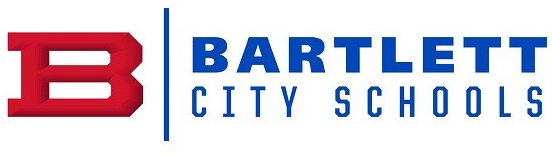 FIRST QUARTERFIRST QUARTERFIRST QUARTERUNITPACINGTOPICSDesigning and conducting an experiment2 weeks1. Good experimental design2. Use of appropriate tools and       technology 3.Precise data4. Applying qualitative and        quantitative measures5.Free of bias6.Using math to understand concepts Biochemistry and Cells7 weeksBonds/Chemical ReactionsMacromolecules-Monomers & IndicatorsEnzymesCell theoryProkaryotic vs EukaryoticStructures/functions of organellesPlasma membraneActive/Passive transportTypes of cellular transportSECOND QUARTERSECOND QUARTERSECOND QUARTERUNITPACINGTOPICSCellular Energy3 weeksATPPhotosynthesisRespirationCompare/contrast photosynthesis & respirationCell Division2 weeksTypes of cell divisionCell cycle and growthMitosis and cytokinesisAbnormal cell cycleMeiosis and Mendelian Genetics 4 weeks1. Meiosis2.  Mendelian Genetics (Punnet         square & probability)3. Gene linkage and polyploidy4. Human inheritance5. Patterns of inheritance6. Chromosomes & human heredityTHIRD QUARTERTHIRD QUARTERTHIRD QUARTERUNITPACINGTOPICSMolecular Genetics4 weeksDNAReplication of DNADNA, RNA and proteinGene regulation and mutationGenetic Disorders & Genetic Engineering2 weeksApplied geneticsRecombinant DNA technologyDNA technologyThe Human GenomeIdentifying GenesBioinformaticsDNA MicroarraysThe Genome & Genetic disordersPopulation Ecology & Energy Flow3 weeksPopulation dynamicsHuman populations Population ecologyBiomes/EcosystemsBiodiversityNatural SelectionSpeciationFOURTH QUARTERFOURTH QUARTERFOURTH QUARTERUNITPACINGTOPICSEvolution and Classification3 weeksEvolutionary theoryNatural SelectionHistory of ClassificationDomains and KingdomsBiology EOC3 weeks1. Preparation for EOC